.DOROTHY STEPS RIGHT & LEFT, ROCKING CHAIRESTEP SIDE TOUCH RIGHT & LEFT, SIDE, BEHIND, HEEL BALL CROSSJAZZ SQUARE  WITH 1/4 TURN LEFT X 2TOUCH HEEL FORWARD RIGHT & LEFT, TOE SWITCHES, HEEL SWITCHESNote: In the last wall, music stops for 8 counts, but we are still dancing.Contact: maritatorres@yahoo.esPara Joey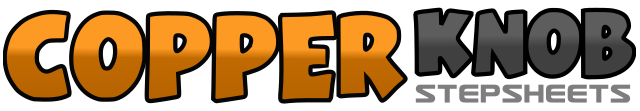 .......Count:32Wall:2Level:Newcomer.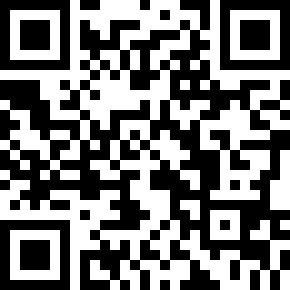 Choreographer:Marita Torres (ES) - May 2016Marita Torres (ES) - May 2016Marita Torres (ES) - May 2016Marita Torres (ES) - May 2016Marita Torres (ES) - May 2016.Music:Dreamer - Joey + RoryDreamer - Joey + RoryDreamer - Joey + RoryDreamer - Joey + RoryDreamer - Joey + Rory........1Step right foot diagonal forward2Left foot lok behind right foot&Step right foot diagonal forward3Step left foot diagonal forward4Right foot behind left lok&Step left foot diagonal front5Rock right foot forward6Recover weight to left foot7Rock right foot back8Recover weight to left foot1Step right foot to the right2Touch left toe next to right3Step left foot to the left4Touch right toe next to left5Right heel diagonally forward&Right foot next left6Cross left foot over right7Right heel diagonally forward&Right foot next left8Cross left foot over right1Step right foot forward2Cross left foot over right3Right foot back foot with ¼ turn left4Left foot next to right5Step right foot forward6Cross left foot over right7Right foot back foot with ¼ turn left8Left foot next to right1Touch heel right forward2Right foot next to left3Touch heel left forward4Left foot next to right5Point right foot to the right&Right foot next to left6Point left foot to the left&Left foot next to right7Right heel forward&Right foot right next to left8Left heel forward